Supplementary Tables and Figures Honeys derived from plants of the coastal sandplains of Western Australia: antibacterial and antioxidant activity, and other characteristics.Kathryn J. Green1,2, Md Khairul Islam1,3, Ivan Lawag1,3, Cornelia Locher1,3, Katherine A. Hammer1,2  1 Cooperative Research Centre for Honey Bee Products Limited (CRC HBP), The University of Western Australia, Crawley, 6009, Australia2 School of Biomedical Sciences, The University of Western Australia, Crawley, 6009, Australia3 Division of Pharmacy, School of Allied Health, The University of Western Australia, Crawley, 6009, AustraliaCorrespondence: katherine.hammer@uwa.edu.auSupplementary Table 1. Typical HPTLC fingerprinting bands determined for four floral sources. 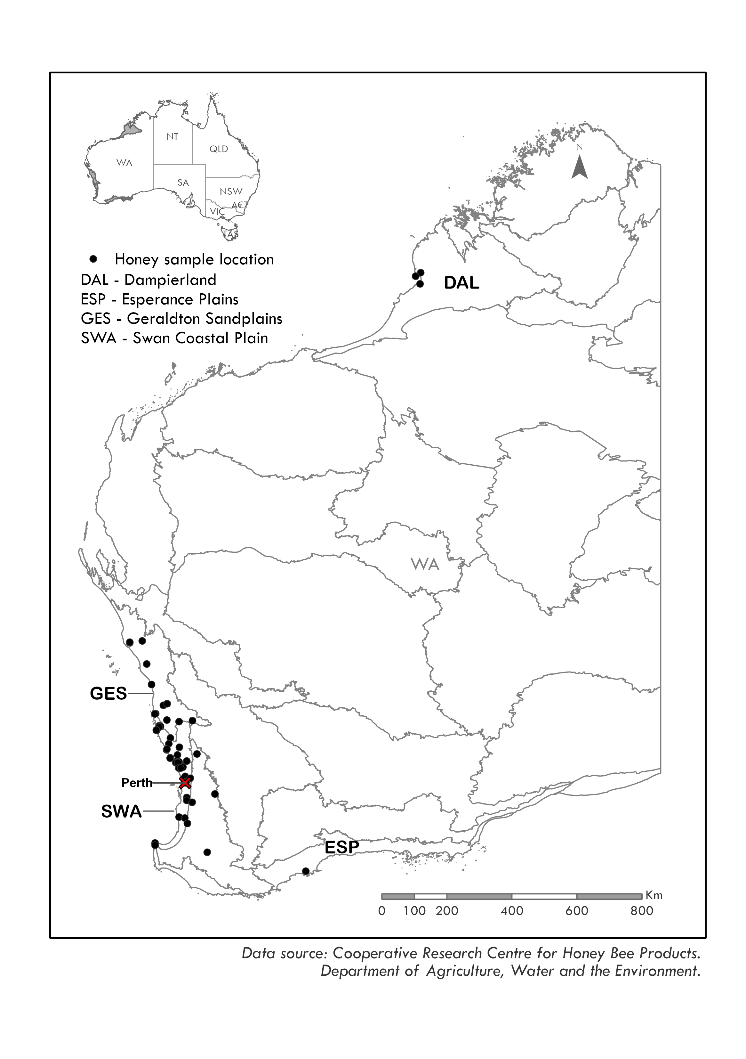 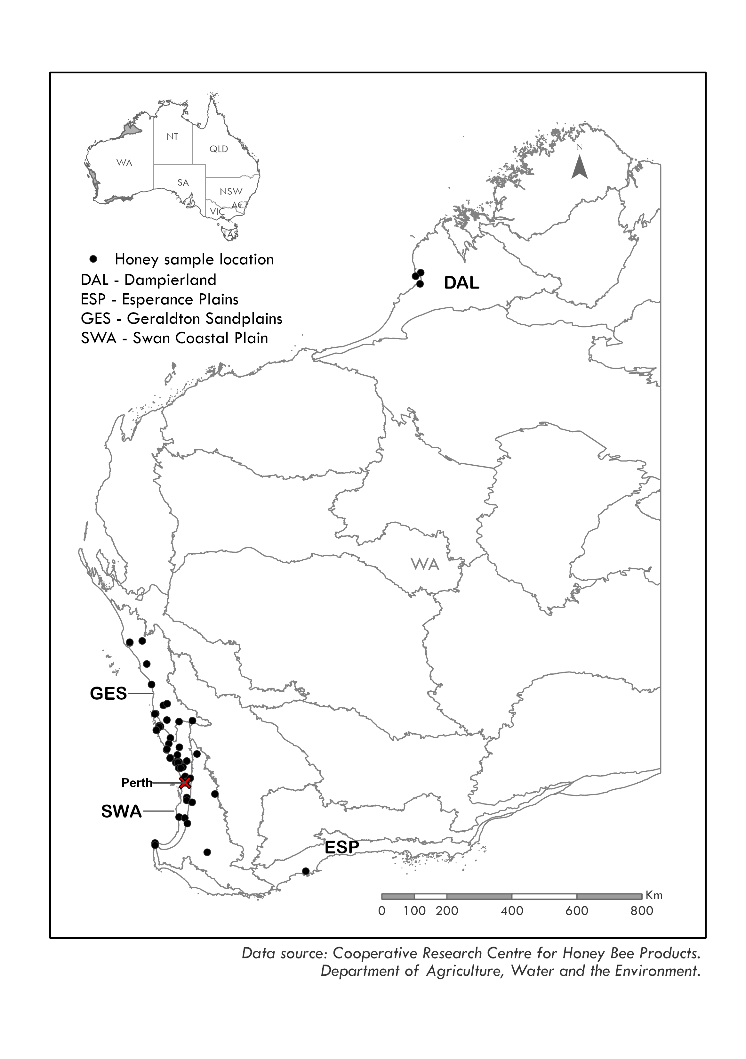 Bold type indicates key identification bands. *Faint but important bandSupplementary Figure 2: Colour (A) and total phenolics content (B) of selected floral sources. Supplementary Figure 3. Honey samples (n = 15) producing greater than 500 µM hydrogen peroxide at one or more time points.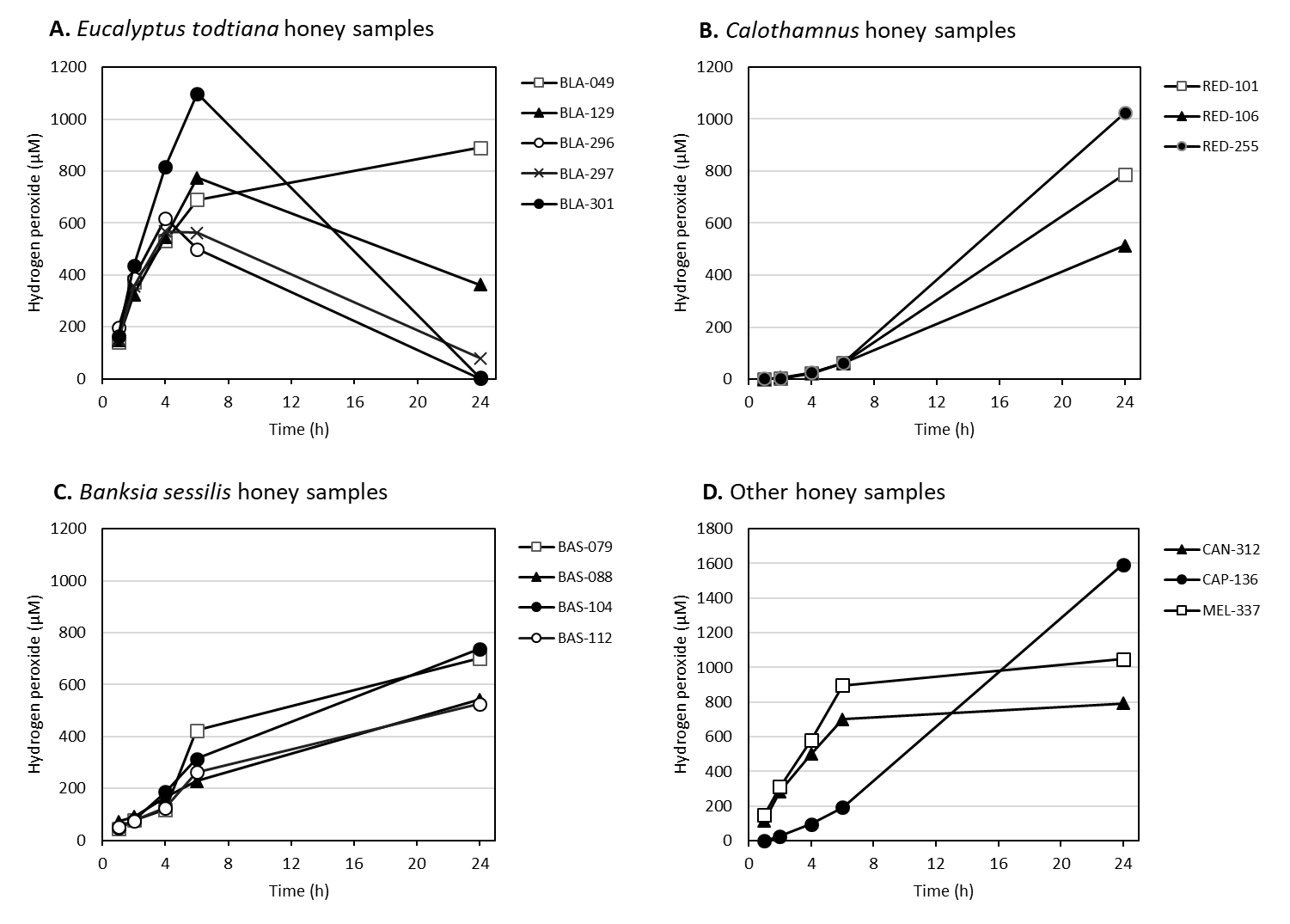 Supplementary Figure 4.  PCA proportion of variance Supplementary Table 2. Loadings of PCA. Values greater than 0.5 or less than -0.5 are indicated in bold type. Supplementary Table 3. Correlation matrix from PCA of 20 variables. Floral source R254 R366 (developed)White lightR366 after derivitisation with vanillin Agonis flexuosa0.220.32 (blue)0.38 (major)0.530.11 (yellow)0.32 (bright blue) 0.420.500.100.23 (ash)0.38 (blue)0.47 (orange)0.220.3 (bright blue)0.37 (brick red)0.49 (bright red)Banksia menziesii0.230.330.400.23 (light blue)0.32 (very faint          light blue)0.23 (red-brown)0.40 (brown)0.23 (beige)0.40 (brown)0.46 0.55Banksia sessilis0.32 (light blue)0.42 (dark blue)0.47 (light blue)0.42 (red-brown)0.48 (red)0.55Calothamnus0.23 (light blue)*0.32 (light blue)0.33*0.42 (dark blue)0.47 (light blue)0.310.350.42 (light green)*0.48 (brick red)VariablePC1PC2Mean MIC-0.3770.722pH-0.494-0.604Refractive Index (nD20)-0.379-0.451Colour After Filtering0.821-0.247Total Phenolics (GA eq.mg /100g)0.917-0.166µmol TE/kg at 2 hrs0.904-0.225HP 6h-0.379-0.713HP 24h-0.145-0.623Eigenvalue3.0272.126Percentage variance explained 37.84%26.58%Cumulative proportion of variance 37.84%64.41%S. aureus MICE. coli MICE. faecalis MICP. aeruginosa MICMean MICAntibacterial ValuePhenol EquivalencepHRefractive IndexBrixColour - FilteringColour + FilteringTotal PhenolicsAntioxidant (DPPH)Antioxidant (FRAP)Hydrogen peroxide 1hHydrogen peroxide 2hHydrogen peroxide 4hHydrogen peroxide 6hHydrogen peroxide 24hS. aureus MIC1.00E. coli MIC0.901.00E. faecalis MIC0.640.731.00P. aeruginosa MIC0.880.840.671.00Mean MIC0.960.960.780.931.00Antibacterial Value-0.92-0.90-0.75-0.94-0.961.00Phenol equivalence-0.74-0.78-0.68-0.75-0.800.791.00pH-0.17-0.10-0.12-0.10-0.140.050.131.00Refractive Index-0.24-0.16-0.02-0.14-0.180.140.150.441.00Brix-0.24-0.17-0.03-0.15-0.180.140.150.441.001.00Colour - Filtering-0.20-0.23-0.26-0.31-0.260.340.12-0.34-0.30-0.301.00Colour + Filtering-0.33-0.34-0.31-0.43-0.380.430.16-0.14-0.18-0.180.911.00Total Phenolics -0.29-0.41-0.25-0.38-0.360.380.19-0.32-0.23-0.230.720.751.00Antioxidants (DPPH)-0.39-0.49-0.41-0.49-0.470.510.34-0.29-0.18-0.180.690.710.861.00Antioxidants (FRAP) -0.42-0.52-0.44-0.54-0.510.540.35-0.20-0.12-0.110.700.740.850.951.00Hydrogen peroxide 1h-0.35-0.27-0.32-0.31-0.340.300.510.480.190.19-0.35-0.26-0.40-0.32-0.291.00Hydrogen peroxide 2h-0.34-0.28-0.40-0.33-0.360.320.510.440.150.15-0.27-0.19-0.33-0.27-0.250.921.00Hydrogen peroxide 4h-0.36-0.31-0.47-0.35-0.390.340.500.480.160.16-0.23-0.14-0.28-0.21-0.200.860.971.00Hydrogen peroxide 6h-0.35-0.31-0.42-0.31-0.370.310.450.490.190.19-0.24-0.15-0.25-0.20-0.200.780.910.961.00Hydrogen peroxide 24h-0.21-0.21-0.12-0.16-0.200.130.150.290.160.16-0.02-0.010.03-0.020.000.180.250.310.441.00